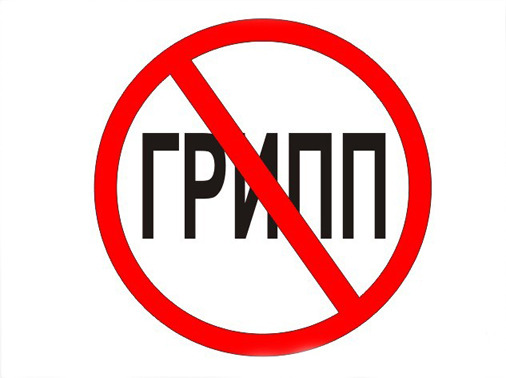 ПАМЯТКА ДЛЯ РОДИТЕЛЕЙ !!!Если у Вашего ребенка повышенная температура, кашель, боль в горле, ломота в теле, головная боль, озноб и усталость, сонливость, изредка - рвота и понос. В случае всех вышеперечисленных симптомов у ребёнка,  Вам необходимо вызывать специалистов Городской поликлиники № 31(время обслуживания вызовов: будние дни с 8.00 до 17.00, суббота с 9.00 до 14.00) по следующим телефонам:указать телефоны379-69-69379-69-76379-75-66А также Вы можете обратиться на круглосуточный Call-центр Управления здравоохранения г. Алматы по телефону - 3000 103